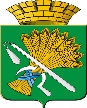 ДУМА КАМЫШЛОВСКОГО ГОРОДСКОГО ОКРУГА(седьмого созыва)РЕШЕНИЕот 21.02.2018 года  	№ 223г. Камышлов О внесении изменений и дополнений в Программу приватизации муниципального имущества Камышловского городского округа на 2018 год, утвержденную решением Думы Камышловскогогородского округа от 20.07.2017 года № 139Рассмотрев постановление главы Камышловского городского округа от 13.02.2018 № 151 «О внесении на рассмотрение и утверждение Думой Камышловского городского округа дополнения в Программу приватизации муниципального имущества Камышловского городского округа на 2018 год, утвержденную решением Думы Камышловского городского округа от 20.07.2017 года №139», РЕШИЛА:1. Внести дополнения в раздел 4 Программы приватизации муниципального имущества Камышловского городского округа на 2018 год, утвержденную решением Думы Камышловского городского округа от 20.07.2017 года № 139, дополнив её следующими объектами:«- Навесное оборудование (Кузов пескоразбрасывающий), 2010 года выпуска, пескоразбрасыватель ДМ-28-10 и ДМ-28-12 предназначен для нанесения на проезжую часть дорог инертных и противогололедных материалов (песка и пескосоляной смеси);- Навесное оборудование (Цистерна для поливомоечной машины), 2010 года выпуска, объемом 14 куб. м., предназначена для транспортировки технической воды, глинистых и солевых растворов.».2. Настоящее решение вступает в силу со дня принятия.3. Контроль за исполнением данного решения возложить на председателя комиссии по экономике и бюджету Думы Камышловского городского округа Лаптева А.Ю Председатель Думы городского округа                                                                           	Т.А. ЧикуноваГлава Камышловского городского округа			                 			А.В. Половников